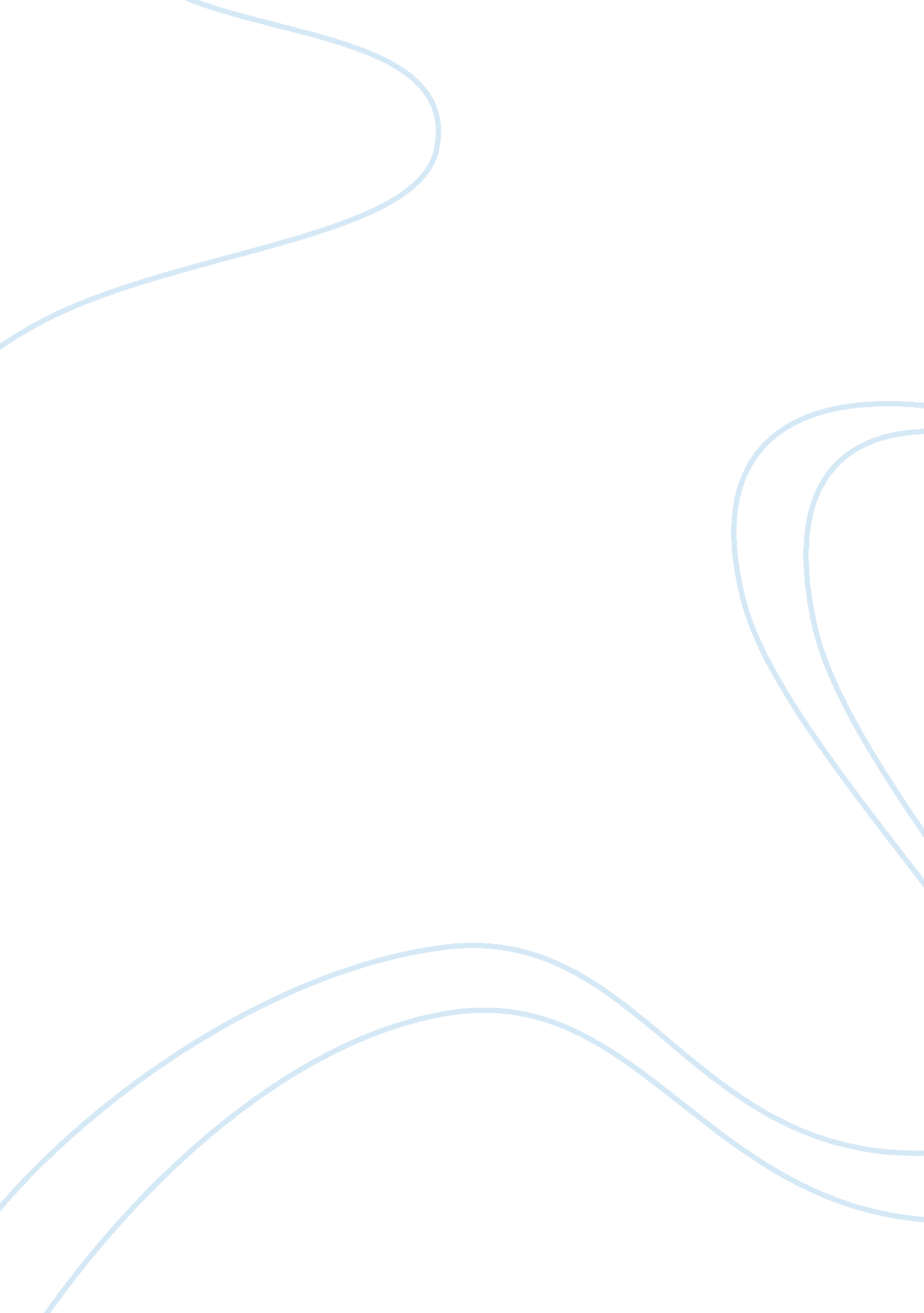 Jack as an animal essay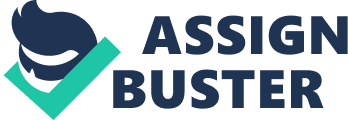 Jack as an Animal In the novel Lord of the Flies, author William Golding uses literary devices such as personification, similes, and metaphors to make the readers see Jack as an animal. There are several quotes in which Golding shows this comparison. A prime example is in the following quote when Golding shows Jack’s athletic ability. “ He was down like a sprinter” (48). This not only displays his athleticism, but also creates a picture for the reader of Jack crouching down like an animal in attacking position. The environment plays key part in these examples because without being in a forest the comparison of an animal would be difficult to create. This second example personifies the forest to show that it and Jack are alike. “ The forest and he were very still” (48). The significance of this quote is that he has become one with the wilderness. This is important to the outlook of Jack as an animal because animals take actions that are directly related to their environment. In some quotes, Golding compares Jack to a specific kind of animal. In this first quote, Jack is compared to a dog. “ Then dog-like, uncomfortably on all fours” (48). Golding uses this simile to show the position in which Jack was hunting and to compare their hunting methods. The connection between the two is that they both stalk their prey. A dog, which is derived from the wolf, would be found stalking deer, just as Jack in this situation is stalking the pigs. Not only is Jack compared to a dog, but Golding also compares him to a snake. Jack himself shrank at this cry with a hiss of indrawn breath” (49). This comparison is made through sound, but the underlying meaning of this statement is that if the island is The Garden of Eden, then the role of the snake is played by Jack. Snakes are known for being liars, evil, and tempters. In this story Jack is like a snake in the way that he tempts the others to join him in his hunt for pig and therefore poisons him with his evil. Golding makes it very clear throughout the novel that Jack is to be thought of as animalistic. 